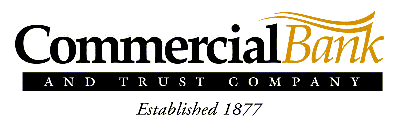 News ReleaseJune 4, 2018	           			           For more information, contact:For Immediate Release	Sarah Estes           731.668.7367       sarah@younger-associates.com			Commercial Bank and Trust Company Welcomes New Vice President/Loan Officer UNION CITY, TN - Commercial Bank and Trust Company is pleased to welcome Donnie Walton to the bank’s Union City operations.“We are thrilled to have Donnie join us at Commercial Bank and Trust,” said Tim Shanks, Community President. “Donnie has a passion to serve people and is ready to meet the lending needs of Union City.”Mr. Walton received his bachelor’s degree in business management from the University of Phoenix and went on to receive his master’s degree in education from the University of Tennessee at Martin. Mr. Walton is heavily involved in the community through his service on the Union City Rotary Club. He was a past president and board member of Adult Leadership Obion County Group. Mr. Walton also serves on the Obion County Chamber of Commerce board and is a county commissioner for Obion County. “I’m extremely excited to be a part of a highly successful banking organization like Commercial Bank and Trust,” said Mr. Walton. “I look forward to building relationships with people in my community and giving 110% to servicing the needs of our customers.”Commercial Bank and Trust was chartered in 1877. The bank has operations in Jackson, Memphis, Paris and Union City, TN.Mott Ford is the Chief Executive Officer of Commercial Bank and Trust. In Union City, the bank has offices at 127 South First Street and 815 East Reelfoot Avenue. For more information on Commercial Bank and Trust Company, visit www.cbtcnet.com. 